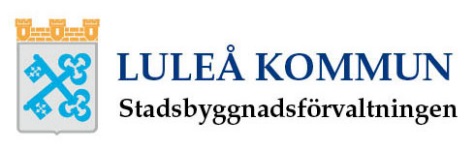 FÖRTECKNING ÖVER FÖRLÄNGDAVARUGARANTIERFÖRTECKNING ÖVER FÖRLÄNGDAVARUGARANTIERProjektnamnObjektsnummerDatumBeställare/ByggherreBeställare/ByggherreBeställare/ByggherreVarunamn/
beteckningGarantisedel nr
Datum för godkänd SBPlacering i byggnaden
Garantitidens utgång
Noteringar